Using Blender 2.6 for Animation - Topics - Replace a UVMapped Texture with Another ImageChange texture Source to an existing image (Make sure you have completed all steps to apply a UVMapped texture, then you can follow these steps):Double-click the blender project fileSelect the object that has the textureClick  the Material button to select the object’s material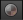 Click  the Texture button to edit the textures on the object’s material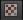 Under “Image” section, click  image drop-down box then make sure the same name is chosen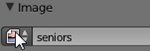 that was in the UV/Image Editor, circled in red in picture  (if the view is split and the view on the right is a UV/Image Editor, your screen will look like the picture [see Using Views for Texture Paint]).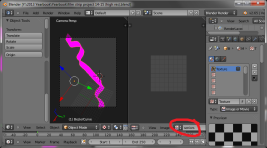 In the “Source” section click the Browse  button then choose the image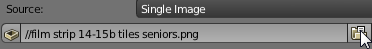 Make an image file of the 3D SceneClick Render, Render Image to try out the new texture. If you want to save the 3D Image with a transparent background (to use as a sprite), first click “RGBA”: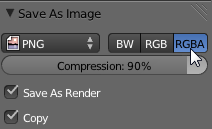 Then click Save As ImageTIP: If you have trouble getting the texture you chose to work on the image:At the top of the Texture button tab try unchecking all of the textures in the texture list so that only the UVMapped textureIf it still doesn’t work, then in the UV/Image Editor try clicking Image, Replace, then choose the image fileTry “Make an image file of the 3D Scene” againTIP: If you can’t see all of the scene, make sure you move the camera object to a good place then try “Make an image file of the 3D Scene” again